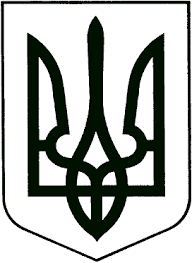 ЗВЯГЕЛЬСЬКА МІСЬКА РАДАРІШЕННЯ сорок шоста сесія		                                	восьмого скликання________________                                     			          № __________Про внесення змін до Комплексної програми ,,Соціальний захист“ на 2022 – 2026 роки     Керуючись статтею 25, пунктом 22 частини першої статті 26 Закону України „Про місцеве самоврядування в Україні“, Законами України ,,Про статус ветеранів війни, гарантії їх соціального захисту“, ,,Про основи соціального захисту ветеранів праці та інших громадян похилого віку в Україні“, ,,Про основи соціальної захищеності осіб з інвалідністю в Україні“, ,,Про статус і соціальний захист громадян, постраждалих внаслідок Чорнобильської катастрофи“, ,,Про жертви нацистських переслідувань“, ,,Про статус ветеранів військової служби, ветеранів органів внутрішніх справ, ветеранів Національної поліції і деяких інших осіб та їх соціальний захист“, ,,Про донорство крові та її компонентів“, враховуючи рішення міської ради від 23.02.2023 №761 ,,Про комунальне некомерційне підприємство ,,Новоград-Волинське  міськрайонне стоматологічне медичне об’єднання“, з метою підвищення рівня соціального захисту мешканців міської територіальної громади, міська радаВИРІШИЛА: 1. Внести зміни до розділу VІІ-І. ,,Порядок надання пільг із зубопротезування окремим категоріям громадян“ Комплексної програми ,,Соціальний захист“ на 2022 – 2026 роки“, затвердженої рішенням міської ради від 21.10.2021 №326 з наступними змінами (далі – Програма), а саме: 1.1. Пункт 2 викласти в такій редакції: ,,2. Протезування зубів (за винятком протезування із дорогоцінних металів) сучасними конструкціями із металопластмаси, металокераміки, проводиться громадянам, які зареєстровані на території Звягельської міської територіальної громади та є:- особами з інвалідністю внаслідок війни 1-ї та 2-ї групи визначених пунктами 11-14 частини другої статті 7 Закону України “Про статус ветеранів війни, гарантії їх соціального захисту” (позачергово);- особами, які отримують пенсію (за віком, особи з інвалідністю 1-ї та 2-ї групи загального захворювання та  по зору) розмір пенсії яких не перевищує 5,0 тис.грн.Зазначена пільга не поширюється на членів сім’ї пільговика.        Пільги із зубопротезування надаються з періодичністю один раз на п’ять років у сумі, що не перевищує:        - 10,0 тис.грн на одну особу одноразово осіб з інвалідністю 1-ї та 2-ї групи, визначених пунктами 11-14 частини другої статті 7 Закону України “Про статус ветеранів війни, гарантії їх соціального захисту” (в першу чергу);- 5,0 тис. гривень на одну особу одноразово  для осіб, які отримують пенсію (за віком, особи з інвалідністю 1-ї та 2-ї групи загального захворювання та по зору) розмір пенсії яких не перевищує  5 тис. гривень, на підставі довідки з Пенсійного фонду України.»1.2. Пункт 11 доповнити підпунктом 11.4 такого змісту:«11.5. Довідка органів Пенсійного фонду України про розмір пенсії для осіб, які отримують пенсію (за віком, особи з інвалідністю 1-ї та 2-ї групи загального захворювання та по зору) розмір якої перевищує 5,0 тис.грн.».2. Контроль за виконанням цього рішення покласти на  постійну комісію міської ради з питань соціальної політики, охорони здоров’я, освіти, культури та спорту (Широкопояс О.Ю.) та заступника міського голови Гудзь І.Л.Міський голова                                                                       Микола БОРОВЕЦЬ                                                           Порівняльна таблиця до проекту рішення   Начальник УСЗН                                                          Лілія  ХРУЩДо змінПісля змінРозділ VІІ-І. ,,Порядок надання пільг із зубопротезування окремим категоріям громадян“2. Протезування зубів (за винятком протезування із дорогоцінних металів та прирівняних до них матеріалів, дороговартісних конструкцій) проводиться громадянам, які зареєстровані на території Звягельської міської територіальної громади і мають право на зазначену пільгу згідно із Законами України ,,Про статус ветеранів війни, гарантії їх соціального захисту“, ,,Про основи соціального захисту ветеранів праці та інших громадян похилого віку в Україні“, ,,Про основи соціальної захищеності осіб з інвалідністю в Україні“, ,,Про статус і соціальний захист громадян, постраждалих внаслідок Чорнобильської катастрофи“, ,,Про жертви нацистських переслідувань“, ,,Про статус ветеранів військової служби, ветеранів органів внутрішніх справ, ветеранів Національної поліції і деяких інших осіб та їх соціальний захист“, ,,Про донорство крові та її компонентів“ та цим Порядком, в тому числі:- особам з інвалідністю внаслідок війни – позачергово;-учасникам бойових дій – першочергово;-особам, які мають статус члена сім’ї загиблого (померлого) ветерана війни, загиблого (померлого) Захисника (Захисниці) України – першочергово;- особам, які постраждали внаслідок Чорнобильської катастрофи, віднесеним до 1, 2 та 3 категорій – позачергово;- ветеранам військової служби, органів внутрішніх справ, Національної поліції України, податкової міліції, Бюро економічної безпеки України, державної пожежної охорони, Державної кримінально-виконавчої служби України, служби цивільного захисту, Державної служби спеціального зв’язку та захисту інформації України – першочергово;- особам з інвалідністю І та ІІ груп (на підставі індивідуальних програм реабілітації);- колишнім неповнолітнім в’язням концентраційних таборів, гетто, інших місць примусового тримання – першочергово;-колишнім малолітнім в’язням концентраційних таборів, гетто та інших місць примусового тримання, визнаним особами з інвалідністю – позачергово;- Почесним донорам України – позачергово;- пенсіонерам за віком;- учасникам війни – першочергово;- колишнім в’язням концентраційних таборів, гетто та інших місць примусового тримання – першочергово;-дружинам (чоловікам) померлих жертв нацистських переслідувань – першочергово;- ветеранам праці – першочергово;- постраждалим учасникам Революції Гідності – першочергово;особам, які мають особливі заслуги перед Батьківщиною;особам, які мають особливі трудові заслуги перед Батьківщиною.Зазначена пільга не поширюється на членів сім’ї пільговика.Пільги із зубопротезування згідно з цим Порядком особам, які постраждали внаслідок Чорнобильської катастрофи, надаються за їх вибором згідно цього Порядку або Порядку, визначеного Розділом VІІ ,,Порядок використання коштів бюджету міської територіальної громади на пільгове медичне обслуговування громадян, які постраждали внаслідок Чорнобильської катастрофи“ цієї Програми. Пільги із зубопротезування надаються з періодичністю один раз на три роки у сумі, що не перевищує 4000,00 грн. (чотири тисячі гривень 00 копійок) на одну особу одноразово.У разі, якщо пільговик бажає отримати послуги понад встановлену зазначеним Порядком вартість, доплата різниці у вартості послуг здійснюється за рахунок власних коштів пільговика.11. Для взяття на облік осіб, які мають право на пільгове зубопротезування, громадяни подають до комунального некомерційного підприємства ,,Новоград-Волинське міськрайонне стоматологічне медичне об’єднання“:відсутнійРозділ VІІ-І. ,,Порядок надання пільг із зубопротезування окремим категоріям громадян“2. Протезування зубів (за винятком протезування із дорогоцінних металів) сучасними конструкціями із металопластмаси, металокераміки, проводиться громадянам, які зареєстровані на території Звягельської міської територіальної громади і мають право на зазначену пільгу згідно із Законами України ,,Про статус ветеранів війни, гарантії їх соціального захисту“, ,,Про основи соціального захисту ветеранів праці та інших громадян похилого віку в Україні“, ,,Про основи соціальної захищеності осіб з інвалідністю в Україні“ та є: Протезування зубів (за винятком протезування із дорогоцінних металів) сучасними конструкціями із металопластмаси, металокераміки, проводиться громадянам, які зареєстровані на території Звягельської міської територіальної громади та є:- особами з інвалідністю внаслідок війни 1-ї та 2-ї групи визначених пунктами 11-14 частини другої статті 7 Закону України “Про статус ветеранів війни, гарантії їх соціального захисту” (позачергово);- особами, які отримують пенсію (за віком, особи з інвалідністю 1-ї та 2-ї групи загального захворювання та  по зору) розмір пенсії яких не перевищує 5,0 тис.грн.Зазначена пільга не поширюється на членів сім’ї пільговика.        Пільги із зубопротезування надаються з періодичністю один раз на п’ять років у сумі, що не перевищує:        - 10,0 тис.грн на одну особу одноразово осіб з інвалідністю 1-ї та 2-ї групи, визначених пунктами 11-14 частини другої статті 7 Закону України “Про статус ветеранів війни, гарантії їх соціального захисту” (в першу чергу);- 5,0 тис. гривень на одну особу одноразово  для осіб, які отримують пенсію (за віком, особи з інвалідністю 1-ї та 2-ї групи загального захворювання та по зору) розмір пенсії яких не перевищує  5 тис. гривень, на підставі довідки з Пенсійного фонду України.»11. Для взяття на облік осіб, які мають право на пільгове зубопротезування, громадяни подають до комунального некомерційного підприємства ,,Новоград-Волинське міськрайонне стоматологічне медичне об’єднання“:«11.5. Довідка органів Пенсійного фонду України про розмір пенсії для осіб, які отримують пенсію (за віком, особи з інвалідністю 1-ї та 2-ї групи загального захворювання та по зору) розмір якої перевищує 5,0 тис.грн.».